JUDUL MAKALAH PKMCSR 2019 (TIMES ROMAN 14 CAPITAL BOLD CENTER SPASI TUNGGAL MAKS 12 KATA )Penulis Pertama1, Penulis Kedua2, Penulis Ketiga31Nama Institusi Penulis Pertama2Nama Institusi Penulis Kedua3Nama Institusi Penulis Ketigaemail Penulis Pertama, email Penulis Kedua, email Penulis KetigaAbstrakAbstrak  PKMCSR 2019 berisi ringkasan singkat kegiatan pengabdian kepada masyarakat atau corporate social responsibility yang mencakup latar belakang masalah, tujuan, metode dan hasil kegiatan. Abstrak ditulis 150-200 kata, tanpa catatan kaki, diketik dengan Times New Roman 11 poin  dan spasi 1 (tunggal); kata “Abstrak” ditulis dengan Times New Roman 11 poin, center, dan dicetak tebal. Kata Kunci : Kata kunci 3-5 kata dipisahkan dengan tanda koma (Font Times New Roman 11 spasi tunggal dan tidak dicetak miring kecuali istilah asing)PENDAHULUANPendahuluan mencakup latar belakang atas isu atau permasalahan serta urgensi dan rasionalisasi kegiatan. Bagian ini juga menyajikan tujuan kegiatan, dan rencana penanganan masalah, serta tinjauan pustaka yang relevan dan pengembangan metode penyelesaian masalah.Font yang digunakan adalah Times New Roman 11 poin, normal, spasi tunggal, after 6 pt dan diketik rapi rata kiri kanan (justify). Nama penulis tidak menggunakan gelar akademik/agama. Jumlah makalah 3000-5000 kata. Apabila jumlah kata melebihi dari ketentuan ini, panitia akan mengembalikan makalah untuk direvisi. Dalam penulisan makalah tidak boleh menggunakan bullet dan atau numbering. Tetapi ditulis dalam rangkaian kalimat seperti 1) satu adalah; 2) dua adalah; 3) tiga adalah dan seterusnya. Apabila tetap menggunakan bullet dan atau numbering, panitia akan mengembalikan makalah untuk direvisi sesuai ketentuan. Makalah berisi bagian bagian (minimal) sebagai berikut: 1) Pendahuluan; 2) Metode; 3) Hasil dan Pembahasan dan 4) Kesimpulan dan SaranMETODEMenjelaskan langkah-langkah sistematis yang dilakukan dalam kegiatan pengabdian masyarakat. HASIL DAN PEMBAHASANSub BabHasil dan pembahasan disampaikan secara jelas. Gambar dan tabel yang disertakan dalam makalah dapat diletakkan diantara teks makalah atau sebagai lampiran di akhir makalah. Setiap gambar/grafik/bagan harus format jpg atau sejenisnya. Gambar/grafik/bagan yang tidak berformat jpg menyebabkan layout berantakan. Apabila gambar/grafik/bagan tidak berformat jpg maka panitia akan  mengembalikan untuk direvisi sesuai ketentuan tersebut. Masing masing gambar/grafik/bagan dan tabel harus diberi nomor urut. 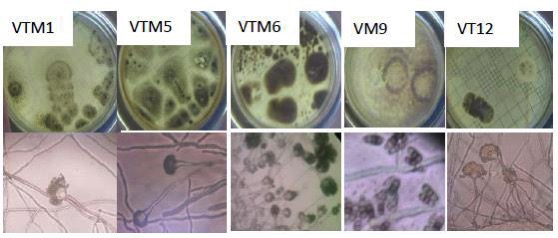 Gambar 1. (TNR 11, before 6 pt, after 12 pt) Sub BabTabel 1.  (TNR 11, before 6pt, after 6 pt)KESIMPULANKesimpulan berisi rangkuman hasil kegiatan pengabdian kepada masyarakat dan implikasi dari kegiatan yang dilaksanakan.  .UCAPAN TERIMAKASIH (Bila ada)	Ucapan terimakasih disampaikan kepada lembaga/institusi yang telah memberikan kontribusi dalam pelaksanaan kegiatan. Ucapan terima kasih disampaikan kepada lembaga/institusi an nomor kegiatan (bila ada) serta tahun. REFERENSIReferensi yang dimuat hanya yang disitasi dalam makalah, tidak kurang dari 10 dan diurutkan sesuai abjad. Acuan harus relevan, mutakhir, dan 50% adalah acuan primer (jurnal terakreditasi, jurnal internasional, tesis, disertasi). Kemutakhiran acuan harus 10 tahun dengan jumlah minimal 70 persen dari daftar referensi. Penulis tidak diperkenankan mengacu pada wikipedia dan halaman blogKutipan menggunakan standar format penulisan internasional APA style. Seluruh kutipan menggunakan format bodynote/runningnote. Tidak diperkenankan menggunakan footnote dan atau endnote.Berikut beberapa contoh cara penulisan referensi.Huang, X., & Xie, Y. M. (2010). Evolutionary Topology Optimization of Contimuum Structures: Methods and Applications. Chichester: John Wiley and Sons, Ltd. Publication.Nayani ZS, Hendre PC. (2015). Comparision and Correlation of Pap Smear with Colposcopy and Histopathiology in Evaluation of Cervix. Journal of Evolution of Medical and Dental Sciences,  4(53): 9236 – 9247.Asosiasi Pengguna Jasa Internet Indonesia (2016). Penetrasi dan Perilaku Pengguna Internet Indonesia, Survey 2016.. IsotopeHalf lifeParticle Emitted32P14.3 daysß33P25 daysß14C5,730 yearsß3H12.3 yearsß35S87.4 daysß125I60 daysγ